Α Ν Α Κ Ο Ι Ν Ω Σ Η Παρουσίαση Διπλωματικής  ΕργασίαςΧωρος:  Εργαστήριο Υπολογιστών Τμήμα Μαθηματικών,               1ος όροφος, κτίριο Βιολογίας, Σχολή Θετικών Επιστήμων                            Ημέρα: Παρασκευή 25 Οκτωβρίου 2019Καλούνται οι ενδιαφερόμενοι να παραστούν Θεσσαλονίκη  18-10-2019Ι. ΑντωνίουΔιευθυντής ΔΠΜΣ-ΠΣΔ 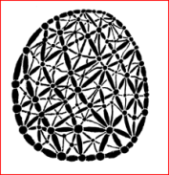                ΔΙΑΤΜΗΜΑΤΙΚΟ ΠΡΟΓΡΑΜΜΑ ΜΕΤΑΠΤΥΧΙΑΚΩΝ ΣΠΟΥΔΩΝ στα                    ΠΟΛΥΠΛΟΚΑ ΣΥΣΤΗΜΑΤΑ και ΔΙΚΤΥΑ                                                 ΤΜΗΜΑ ΜΑΘΗΜΑΤΙΚΩΝ                                                  ΤΜΗΜΑ ΒΙΟΛΟΓΙΑΣ                                                 ΤΜΗΜΑ ΓΕΩΛΟΓΙΑΣ                                                 ΤΜΗΜΑ ΟΙΚΟΝΟΜΙΚΩΝ ΕΠΙΣΤΗΜΩΝ                         ΑΡΙΣΤΟΤΕΛΕΙΟ ΠΑΝΕΠΙΣΤΗΜΙΟ ΘΕΣΣΑΛΟΝΙΚΗΣ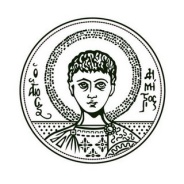 ΏραΦοιτητήςΤιτλος Εργασίας3-μελής Επιτροπή16:30Καλαμπάκας ΑργύριοςΣτατιστική ανάλυση στο δίκτυο συναλλαγών του BitcoinΑντωνίου Ι. (Ε)Μακρής Γ.Μπράτσας Χ.